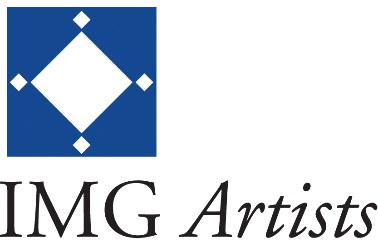 Sandrine PiauSopranoRévélée au public par la musique baroque, Sandrine Piau affiche aujourd’hui un large répertoire et confirme sa place d’exception dans le monde lyrique. Elle s’illustre dans de nombreux rôles sur les plus grandes scènes internationales :  Cléopâtre (Giulio Cesare), Morgana (Alcina) à l’Opéra de Paris, Dalinda (Ariodante) au Festival de Salzbourg, Alcina, Mélisande, Sandrina, (La Finta Giardiniera), Sœur Constance (Dialogue des Carmélites) à la Monnaie, Alcina et Dalinda (Ariodante) à Amsterdam, Pamina (Die Zauberflöte), Donna Anna (Don Giovanni) et Sœur Constance au Théâtre des Champs-Elysées, Despina (Cosi fan tutte) et Titania (A Midsummer Night’s Dream) au Festival d’Aix en Provence.Sandrine Piau se produit régulièrement en concert et en récital, notamment à New York, Paris, Londres, Tokyo, Munich, Zurich, Salzburg et récemment à Hambourg pour l’ouverture de l’Elbphilharmonie.Sandrine Piau a déjà consacré quatre disques à Haendel et Mozart et  deux albums de récitals, « Apres un rêve » et « Évocations » témoignant de sa relation privilégiée avec Susan Manoff avec laquelle elle se produit régulièrement en récital (Carnegie Hall, Wigmore Hall, tournée aux USA et au Japon). « Desperate Héroines », enregistré avec l’Orchestre du Mozarteum Salzburg et Ivor Bolton a fait l’unanimité des critiques.Sandrine Piau enregistre aujourd’hui exclusivement pour Alpha Classics et son premier disque sous ce label est un disque de récital en collaboration avec Susan Manoff et intitulé « Chimère».Sa saison 2018/2019 est marquée par une tournée européenne aux côtés du Concert d’Astrée dans un programme intitulé « Desperate Lovers » et par son retour au Festival de Salzbourg dans Alcina.  La saison 2019/2020 voit Sandrine Piau prendre part à une grande tournée célébrant le 40ème  anniversaire des Arts Florissants ainsi qu’à une tournée européenne avec Teodor Currentzis. Elle sera également de retour au Festival d'Aix-en-Provence pour la création ‘Innocence’ de Kaija Saariaho. Sandrine Piau a été faite Chevalier de l’Ordre des Arts et Lettres en 2006 et élue « Artiste Lyrique de l’Année » aux Victoires de la Musique 2009.Saison 2019/2020Veuillez noter que toutes les modifications apportées à cette biographie doivent être validées par IMG Artists avant publication/impression. 